尊敬的先生/女士：我很高兴邀请您参加计划在2023年1月20日（欧洲中部时间分别为9时 – 12时和15时 – 18时）完全以虚拟方式召开的国际电联/粮农组织“人工智能（AI）和物联网（IoT）促进数字农业焦点组”（FG-AI4A）第五次会议。1	背景ITU-T“人工智能（AI）和物联网（IoT）促进数字农业焦点组”（FG-AI4A）探索利用人工智能和物联网等新兴技术进行数据整理和处理的潜力，提升了在日益增多的农业和地理空间数据基础上建模的能力，从而能够实现对优化农业生产流程的有效干预。该焦点组将与粮农组织密切合作开展活动。FG-AI4A由ITU-T第20研究组在2021年10月21日的会议上设立，由Ramy Ahmed Fathy博士（埃及）和Sebastian Bosse博士（Fraunhofer HHI，德国）共同担任主席，Marco Brini先生（EnvEve，瑞士）、陈仲新先生（联合国粮农组织）、Ted Dunning先生（惠普公司）、Paolo Gemma先生（华为技术有限公司）、Long Hoang先生（John Deere，美国）、Sushil Kumar先生（印度政府通信部）、Gyu Myoung Lee先生（大韩民国）、庞春林先生（中国车载信息服务产业应用联盟，TIAA）和Guillermo Ariel González Conosciuto先生（阿根廷）担任副主席。FG-AI4A的结构如下：•	词汇表工作组（WG-Gloss）•	数字农业用例和解决方案工作组（WG-AS）•	数字农业数据采集和建模工作组（WG-DAM）•	数字农业中人工智能和物联网标准相关活动的对照和分析工作组（WG-Roadmap）•	与农业使用人工智能相关的伦理、法律和监管考虑因素工作组（WG-ELR）•	协作和推广工作组（WG-CO）目前，FG-AI4A有五个活跃的议题组：•	地表水和地下水监测数据科学议题组•	地理参考数据管理议题组•	天气建模和预报议题组•	产量监测和预测议题组•	灌溉策略和智能水资源管理议题组2	“人工智能（AI）和物联网（IoT）促进数字农业焦点组”第五次会议会议将于2023年1月20日（欧洲中部时间分别为9时 – 12时和15时 – 18时）召开。议程草案、会议文件及其他信息将在FG-AI4A主页上发布。讨论将通过MyMeetings平台仅以英语进行。FG-AI4A第五次会议的主要目标是审查新收到的关于使用人工智能、物联网和其他前沿技术改进农业生产流程的用例提案并推进针对可交付成果的基础文件。会议还旨在讨论收到的、领导现有议题组和工作组的提名人选。书面文稿对于焦点组工作最终取得成功至关重要，大力鼓励根据职责范围提交书面文稿，以实现上文强调的各项目标。书面文稿应采用FG-AI4A主页上提供的模板，以电子格式提交电信标准化局FG-AI4A秘书处（tsbfgai4a@itu.int）。提交会议文稿的截止日期为2023年1月16日。3	参会信息FG-AI4A的活动免费参与，并向来自各行各业和相关学科的个人专家和组织开放，包括但不限于人工智能/机器学习（AI/ML）、物联网（IoT）、农业科学以及数字农业的其他相关领域。请任何有意跟进或参与这项工作的人订阅专门的电子邮件通讯录。有关如何订阅的详细信息请查阅：https://www.itu.int/en/ITU-T/focusgroups/ai4a/Pages/quicksteps.aspx。4	预注册参会须进行预注册，请尽快且不迟于2023年1月10日通过FG-AI4A主页在线进行。必须注册才能参加会议并接入远程平台。重要截止日期：祝您与会顺利且富有成效！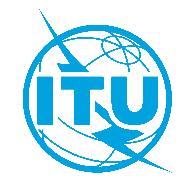 国 际 电 信 联 盟电信标准化局2022年11月30日，日内瓦文号：电信标准化局第58号通函FG-AI4A/MM致：–	致国际电联各成员国主管部门–	ITU-T部门成员–	ITU-T部门准成员–	国际电联学术成员电话：+41 22 730 5697致：–	致国际电联各成员国主管部门–	ITU-T部门成员–	ITU-T部门准成员–	国际电联学术成员传真：+41 22 730 5853致：–	致国际电联各成员国主管部门–	ITU-T部门成员–	ITU-T部门准成员–	国际电联学术成员电子邮件：tsbfgai4a@itu.int抄送：–	ITU-T各研究组正副主席；–	电信发展局主任；–	无线电通信局主任事由：国际电联/粮农组织“人工智能（AI）和物联网（IoT）促进数字农业焦点组”（FG-AI4A）第五次会议，2023年1月20日，虚拟会议国际电联/粮农组织“人工智能（AI）和物联网（IoT）促进数字农业焦点组”（FG-AI4A）第五次会议，2023年1月20日，虚拟会议2023年1月10日–	预注册（通过FG-AI4A主页在线进行）2023年1月16日–	提交书面文稿（发电子邮件至tsbfgai4a@itu.int）顺致敬意！电信标准化局主任
李在摄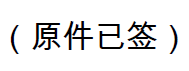 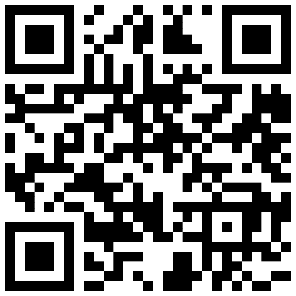 最新会议信息